                                                 TRINITY CARE XYZ 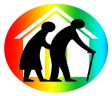 SERVICE AGREEMENT FORMNAME OF CLIENT:                                                  DOB:TYPE OF SERVICE: 		PCS		IHSN		DUAL    PDNLEVEL OF SERVICE: 	CHHA		LPN		RNPlease check off the following topics after review with the client/family member: ___X__	Initial Assessment_____	Plan of Care_____	30 day Contract_____	 Reassessment	Plan of Care revisions_____	HIPPA Compliance_____  Patient’s Rights print_____	Release of Information _____	Conditions for Discharge_____	Financial arrangements and a current fee schedule is attached to this document (unless prohibited by payer source, such as Medicaid). The above topics have been explained to me in a way that I fully understand and I agree to follow these guidelines and regulations:Client/Family Member initials:		                                     Date: Initial Days and Hours of Service:  (These days and hours might change according to client needs): HRS PER WEEKSundays:  HRSMondays:  HRS             Tuesdays:  HRS          Wednesdays  HRS    Thursdays: HRS    Fridays:  HRS Saturdays:  HRS       Conditions for discharge or transfer include: DX: I do hereby freely give my consent for the services described above:  Initial:                              Signature: __________________  Date:  Nursing Supervisor:                                                                    Date:  